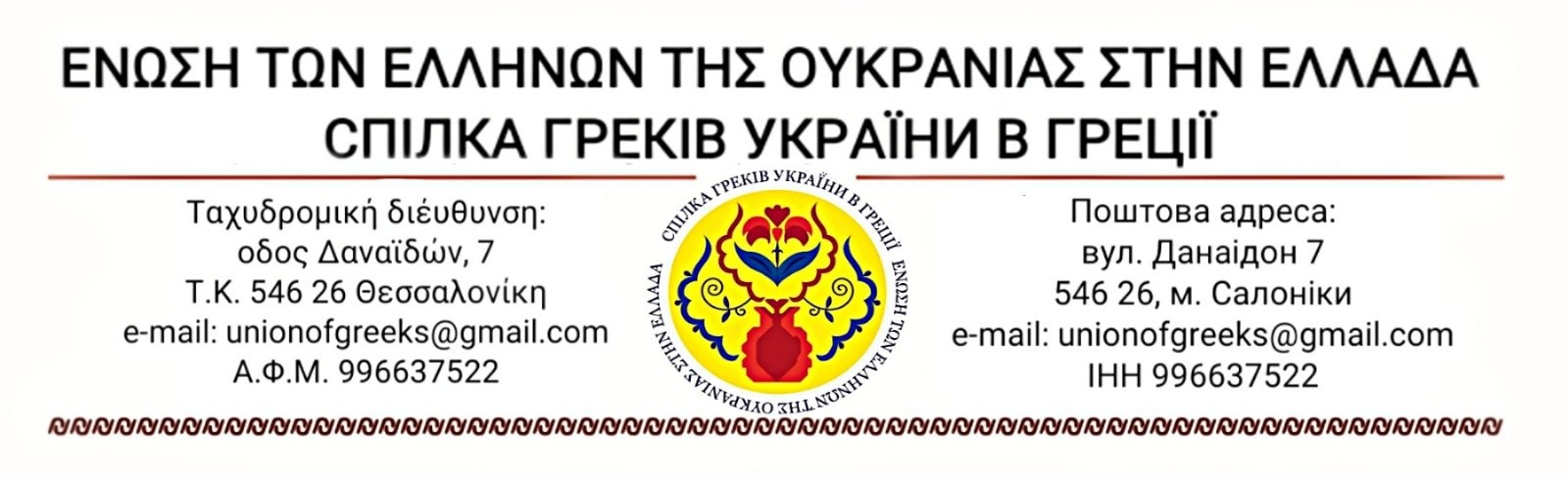 Θεσσαλονίκη	Στην πρόεδρο της Ελληνικής Εταιρεί Αυστρίας,06.02.23	γραμματέα του ΣυμβουλίουΑρ.πρ. 90	Απόδημου Ελληνισμούκα Όλγα Σαραντοπούλου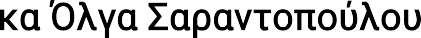 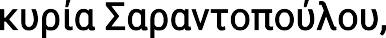 Εξ ονόματος της Ένωσης Ελλήνων της Ουκρανίας στην Ελλάδα σας εκφράζουμε τις θερμές ευχαριστίες μας για τη σημαντική δωρεά σας για την κάλυψη βασικών αναγκών των πρωσφύγων από την Ουκρανία σε είδη καθαρισμού και σε προϊόντα περιποίησης για το σώμα και τα μαλλιά.Η παρούσα επιστολή αποτελεί ελάχιστη ένδειξη εκτιμήσεως έναντι της αξιόλογης και αξιέπαινης πράξης σας και προσβλέπουμε στην εθελοντική σας αρωγή μελλοντικά και ευχόμαστε ολόψυχα υγεία και ευημερία σε εσάς και την οικογένειά σας.Αυτές οι πράξεις συμπαράστασης και αλληλοβοήθειας θεωρούμε ότι στις σημερινές εποχές θα πρέπει να αναδεικνύονται ώστε να γνωρίζουν όλοι ποιοι στηρίζουν με τις πράξεις τους τους Έλληνες της Ουκρανίας.Με εκτίμηση,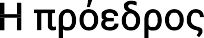 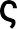 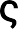 Ελλάδα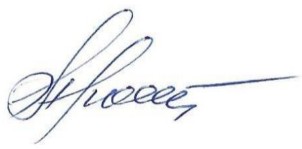 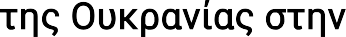 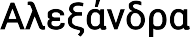 